БОБИНСКАЯ СЕЛЬСКАЯ ДУМАСЛОБОДСКОГО РАЙОНА КИРОВСКОЙ ОБЛАСТИПЯТОГО СОЗЫВАРЕШЕНИЕ с. БобиноОб утверждении Перечняиндикаторов риска нарушения обязательныхтребований в сфере муниципального жилищного контроляв муниципальном образовании Бобинское сельское поселение Слободского района Кировской областиВ соответствии с пунктом 3 части 10 статьи 23 Федерального закона от 31 июля 2021 3 248-ФЗ «О государственном контроле (надзоре) и муниципальном контроле в Российской Федерации, Бобинская сельская Дума Слободского  района  Кировской  области  РЕШИЛА:1. Утвердить перечень индикаторов риска нарушения обязательных требований в сфере муниципального жилищного контроля, согласно приложению к настоящему решению.ПриложениеУТВЕРЖДЕНОРешением Бобинской сельской Думыот 08.06.2023 № 11/45ПЕРЕЧЕНЬИНДИКАТОРОВ РИСКА НАРУШЕНИЯ ОБЯЗАТЕЛЬНЫХ ТРЕБОВАНИЙ В СФЕРЕ МУНИЦИПАЛЬНОГО ЖИЛИЩНОГО КОНТРОЛЯ__________________08.06.2023                                                                                    № 11/45Глава Бобинского сельского поселения ____________С.А. Житников                 Председатель Бобинской                 сельской Думы          _____________Н.А. Барабанова№Индикатор1Поступление в орган муниципального жилищного контроля в течение трех месяцев подряд двух и более протоколов общего собрания собственников помещений в многоквартирном доме, содержащих решения по аналогичным вопросам повестки дня2Неоднократное (два и более раз) выявление в сети «Интернет»                      (инциденты, телеграмм канал руководителя органа местного самоуправления, официальная страница в Контакте, одноклассниках органа местного самоуправления) сведений о наличии на скатной кровле МКД, находящегося в управлении управляющей компании, скопления снега при температуре наружного воздуха не ниже 00   по информации, полученной с официального сайта Кировского центра по гидрометеорологии и мониторингу окружающей среды (Кировский ЦГМС).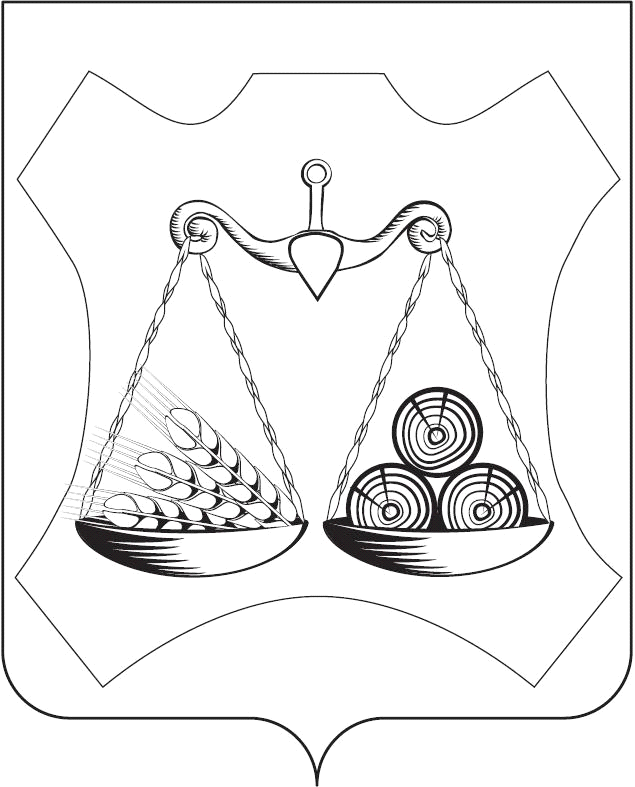 